Муниципальное общеобразовательное учреждение«Средняя общеобразовательная школа №15» НАСТАВНИЧЕСКИЙ ПРОЕКТОрганизация работы ПОСкак инструмент для создания ЛРОС в образовательной организацииСпесивцева Вера Васильевна,                       педагог-психолог  МБОУ «СОШ №15» 2023 годСодержание2ПАСПОРТ НАСТАВНИЧЕСКОГО ПРОЕКТАОписание результатов и продуктов проектаВозможные риски проектаПОС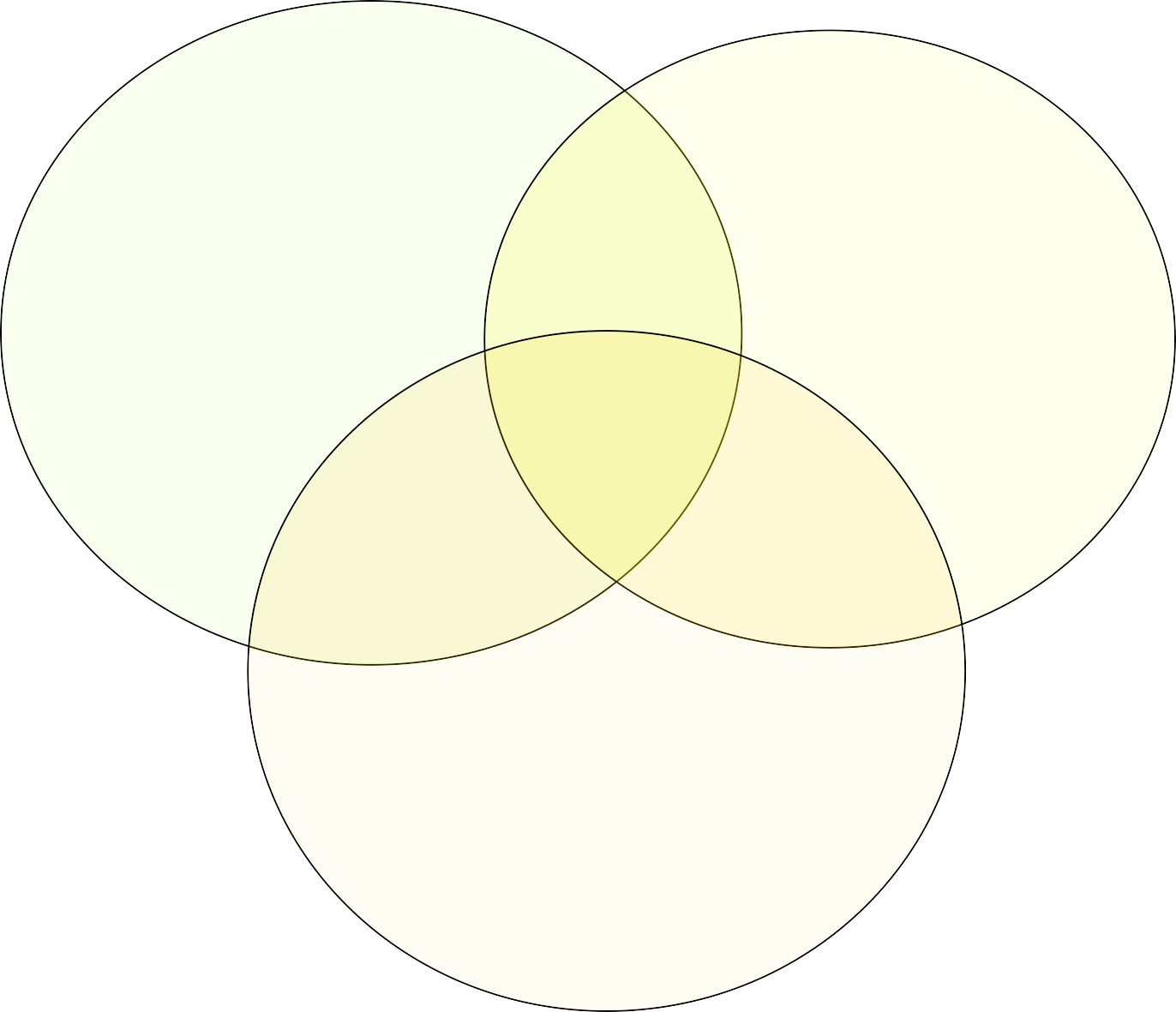 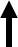    «Информация»Структура ПОСПОС«ИТОГИ»Формирование команды из числа обу- чившихся на КПКСоглашение (потребности, реализация)VKTelegramm WhatsApp YouTube ZOOM Формирование командыСоглашение (потребности, реализация)Расписание встречРасписание встречОрганизация сетевого взаимодействияVKTelegramm WhatsApp YouTubeМастер-классы, СеминарыЛРОСРазработка критериев оце-ниванияМониторинговые исследо- вания (организация, анализ)VKTelegramm WhatsApp YouTube ZOOMZOOMМастер-классы, СеминарыПОС«НОУ»Мастер-классы, СеминарыФормирование командыСоглашение (потребности, реализация)Расписание встречОрганизация сетевого взаимодействияПроектная деятельность через организа- цию работы НОУВключение родителей в события по реа- лизации программыНаправления деятельности ПОСРаспределение педагогов в ПОС будет осуществляться после опроса (Google-форма, в группе учителей WhatsApp, опрос планируется про- вести на педагогическом совете, посвященном завершению учебного года, подведению итогов, т.о.мы прогнозируем работу на будущий учебный год). Целью опроса будет выявление дефицита знаний, а также возможности и желания поделиться знаниями и инструментами работы.Отдельный этап работы – это формирование ПОС, заключение Соглашения с обязательным указание правил, в рамках которого будет осуществляться взаимодействие. Важно определить расписание встреч (не более 1 раза в месяц)ПОС «Информация»Основным направлением деятельности является передача знаний коллегам, не обучившимся по программе «Развитие личностного потенциала в системе взаимодействия ключевых участников образовательных отношений»: рабочие инструменты программы, линейка продуктов; взаимопосещение уроков, мастер-классы на пед.советах и августовском совещании освещение линейки продуктов через выступления на заседаниях городских методических объединенийПОС «Итоги»Основным направлением деятельности является проведение мониторинга, разработка критериев оценивания как уроков, так и включенности учеников в рамках урока, критериев оценивания работ учащихся.ПОС «НОУ»Основным направлением деятельности является реализация проектной, научно-исследовательской деятельности, привлечение к реализации общественных молодежных организаций, объединений дополнительного образования, спонсоров, включение родителей в реализацию программы.1. Основные положения1. Основные положенияСрок начала и окончания проекта2023-20252. Содержание проекта2. Содержание проекта2.1. Обоснование проблемы:Предпосылкой создания данного наставнического проекта послужило то, что управлен- ческая команда из 4 человек прошли обучение на курсах повышения квалификации по ППК«Управление личностно-развивающей образовательной средой» от Благотворительного фонда Сбербанка. В дальнейшем обучение прошли еще 3 педагога нашего образовательного учреждения по программе «Развитие личностного потенциала в системе взаимодействия ключевых участников образовательных отношений». К нам в руки попали уникальные инструменты и продукты программы по развитию 4К компетенций, которые так необходимы для формирования современного динамичного школьника, способного не просто решать задачи по известному алгоритму, но и личности, способной самостоятельно осуществлять поиск решений и принимать решения в быстро изменяющемся мире.Нужно отметить, что школе имеется небольшой опыт для решения проблемы развития личностного потенциала, реализуется проектная деятельность и педагоги являются участни- ками различных инновационных образовательных площадок. В то же время наблюдаются не- кие противоречия:наряду с владением инструментами по формированию 4К отсутствует достаточное внимание педагогов-практиков к проектированию развивающей среды, что, в большинстве случаев вызвано их неготовностью к данному виду деятельности.теоретическая разработанность вопросов проектирования среды, компетенций XXI века и разрозненность (или отсутствие) практического опыта по реализации этих положений в образовательном учреждении.Все это усиливает актуальность и инновационную составляющую данного наставниче- ского проекта.Также необходимо отметить ключевые проблемы, выявленные в рамках управленче- ского проекта нашей образовательной организации:Несформированность творческой среды с характерными высокими показателями ак- тивности и свободы учащихся;Низкие показатели осознаваемости, активности, мобильности и эмоциональности.Возник вопрос: что будет инструментом для создания школьной среды с улучшенными показателями активности, осознаваемости и эмоциональности, инструментом реализации программы по развитию 4К, формированию ЛРОС. Таким инструментом в нашей образова- тельной организации станет ПОС. Важно отметить, что для успешной реализации проекта по созданию личностно-развивающей образовательной среды в образовательной организации помимо специальной подготовки педагогов, осуществляемой в рамках курсов повышения ква- лификации, необходима работа внутри коллектива по поддержке, корректировке и созданию мотивационного поля.2.2. Цель проектаСоздание и организация работы ПОС с целью внедрения в общеобразовательной организации эффективных педагогических практик построения личностно-развивающей образовательной среды, способствующей развитию личностного потенциала и формированию 4К компетенцийу субъектов образовательного процесса.2.3. Задачи проектаОрганизовать на базе МБОУ «СОШ №15» работу ПОС, определив цели и задачи работы ПОС, нормы взаимодействия участников командыОписать основные результаты работы ПОС и продукты проектаСоздать методические лаборатории (методические сборники, банк работ, размещенный на сайте)Обеспечить сетевое взаимодействие участников Программы.4. Провести анализ результатов для корректировки дальнейшей работы ПОС.№РезультатыПоказатели результата и продукты проектаПоказатели результата и продукты проектаПоказатели результата и продукты проектаПоказатели результата и продукты проекта№Результаты2023-20242023-20242024-20252024-2025№РезультатыПоказателиПродуктыПоказателиПродукты1Создание профессионального обучающегося сооб щества и включение всех участников первого потока в сообщество, организация участни ками сообщества, имеющими опыт работы по проблеме ряда семинаров, мастер-классовНа базе МБОУ «СОШ №15» организована работа ПОС, направление деятельности которого направлено на реализацию как «внутренней», так и «внешней политики» образовательного и воспитательного процессовобучение коллег, обеспечение мониторинговой деятельности, разработка крите- риев оценивания;привлечение спонсоров, организаций дополнительного образования2. Применение инструментами программы на урокахРазработка Соглашения, в рам- ках которого реализуется работа участников ПОСОзнакомление педагогов шко- лы, не обучившихся по программе«Вклад в будущее» с линейкой про- дуктов и инструментами по разви- тию 4КПроведение на базе МБОУ«СОШ №15» муниципальных семинаров-практикумов и мастер-классовМетодические разработкиОткрытые уроки и внеклассные мероприятия1.Вовлеченность в ра- боту ПОС и реализа- цию программы по развитию 4К не менее 85% педагогического состава школы1.1. Широкое использование в МБОУ «СОШ №15» получен- ных от Благотворительного Фонда СБ пособий и материа- лов, необходимых для реали- зации программы переданных Сбербанком, способствующие реализации программы РЛОС 1.2.Демонстрация опыта через публикации в СМИ, интернет- изданияПроведение на базе МБОУ«СОШ №15» региональных семинаров-практикумовУчастие педагогов во Всероссийских конкурсах методических разработок2.Организация сетевого взаимодейст вия1.Интернет-ресурс профессионального сообщества.Создана группа в Telegramm для обмена опытом, идеями, разработками и т.п. Методическая копилкаРабочий чат в WhatsApp и Tele- gramm для срочного решения слож-ных моментов1.Интернет-ресурс профессионального сообщества.1.1. Авторские материалы уча- стников проекта (сайт школы), подготовка и выпуск сборника материалов, методических раз- работок3.Создана система мониторинга ре- зультатов проекта1. Разработаны критерии и по- казатели эффективности проек- та, инструментария мониторин-га1.1. Концепция мониторинга с пакетом диагностик, аналитиче- ская справка1.Корректировка концепции монито- ринга, использова-1.1. Откорректированная кон- цепция мониторинга, аналити- ческая справка(продуктивность работы ПОС, раз- витие 4К компе-тенций)ние программы мо- ниторинга4.Скорректирована система оценивания знаний обучающих- ся1.Разработка участниками ПОС системы оценивания знанийВзаимопосещение уроков, анализ уроков в рамках рационального использования инстру ментов по развитию 4КРазработка критериев по оценке работы учащихся (уход от стандартизированной бальной системы, ориентир на метапред-метное оценивание, оценивание сформированности 4К5.Проектная деятель- ность1.Организация рабо- ты по созданию объ- единенных проектов (по классам, по па- раллелям, мета- предметные проект-ные работы)Банк проектных работ учащихсяУчастие на   научно- практических конференциях учащихся и педагогов6.Включенность ро- дителей в события по реализации про- граммы по форми- рованию ЛРОСАнкетирование родителейВстречи родителей, педа- гогов и учащихся в рамках внеурочной и проектной дея- тельности1.1. Аналитическая справкаМетодическая копилкаОтчетное мероприятие в конце учебного года в рамкахРеализация совместных творческих мастерскихВстречи родите- лей, педагогов и учащихся в рамках внеурочной и про- ектной деятельностиДемонстрация опыта в СМИИздание школьного методического сборника Название рискаВозможные способы преодоленияНепринятие формы работы и инстру- ментов программы педагогами школыДемонстрация через личный пример, открытые уроки педагогов, прошедших курсы повышения квалификацииУченик – наставник (обратиться к модели поведения ученика, его потребностям)Отсутствие финансирования на разви-тие средыПривлечение спонсоровЗаинтересованность молодежных организаций города, реализация совместных проектовНизкая мотивация к участию в работеПОС педагогов школыРазработка системы стимулирования участников проекта